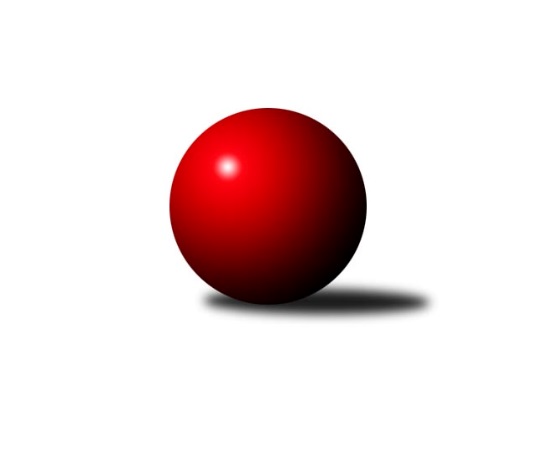 Č.8Ročník 2017/2018	25.11.2017Nejlepšího výkonu v tomto kole: 3214 dosáhlo družstvo: TJ Sparta Kutná Hora ženy2. KLZ A 2017/2018Výsledky 8. kolaSouhrnný přehled výsledků:KK Jiří Poděbrady ženy	- TJ Neratovice ženy	8:0	3198:2978	18.0:6.0	25.11.SKK Primátor Náchod B ženy	- TJ Sokol Chýnov ženy	2:6	3068:3122	11.0:13.0	25.11.Kuželky Jiskra Hazlov ženy	- TJ Spartak Pelhřimov ženy	1:7	2982:3142	7.0:16.0	25.11.TJ Sparta Kutná Hora ženy	- TJ Lokomotiva Ústí nad Labem ženy	6:2	3214:3108	15.0:9.0	25.11.TJ Loko České Budějovice 	- TJ Bižuterie Jablonec nad Nisou ženy	7:1	3018:2928	16.0:8.0	25.11.Tabulka družstev:	1.	TJ Loko České Budějovice	8	8	0	0	50.0 : 14.0 	118.0 : 71.0 	 3048	16	2.	TJ Sokol Chýnov ženy	8	6	0	2	46.0 : 18.0 	111.0 : 79.0 	 3146	12	3.	KK Jiří Poděbrady ženy	8	5	1	2	37.0 : 27.0 	108.0 : 84.0 	 3124	11	4.	TJ Spartak Pelhřimov ženy	8	5	0	3	34.0 : 30.0 	95.0 : 94.0 	 3073	10	5.	SKK Primátor Náchod B ženy	8	4	1	3	35.0 : 29.0 	98.0 : 91.0 	 3097	9	6.	TJ Sparta Kutná Hora ženy	8	4	0	4	30.0 : 34.0 	90.0 : 99.0 	 3055	8	7.	TJ Bižuterie Jablonec nad Nisou ženy	8	2	1	5	23.0 : 41.0 	82.0 : 107.0 	 2998	5	8.	TJ Neratovice ženy	8	2	1	5	22.0 : 42.0 	84.0 : 104.0 	 3005	5	9.	TJ Lokomotiva Ústí nad Labem ženy	8	1	0	7	23.0 : 41.0 	81.0 : 110.0 	 3071	2	10.	Kuželky Jiskra Hazlov ženy	8	1	0	7	20.0 : 44.0 	80.0 : 108.0 	 2982	2Podrobné výsledky kola:	 KK Jiří Poděbrady ženy	3198	8:0	2978	TJ Neratovice ženy	Zuzana Holcmanová	134 	 130 	 139 	126	529 	 2:2 	 517 	 132	139 	 116	130	Hana Mlejnková	Michaela Weissová	148 	 135 	 131 	137	551 	 2:2 	 536 	 150	126 	 136	124	Lucie Holubová	Magdaléna Moravcová	144 	 133 	 128 	123	528 	 4:0 	 484 	 122	127 	 125	110	Alžběta Doškářová	Jitka Vacková	131 	 116 	 120 	135	502 	 3:1 	 500 	 127	123 	 117	133	Jana Samoláková	Michaela Moravcová	131 	 143 	 138 	121	533 	 3:1 	 513 	 122	131 	 129	131	Eva Dvorská	Zdeňka Dejdová	132 	 132 	 148 	143	555 	 4:0 	 428 	 113	99 	 116	100	Anna Doškářovározhodčí: Nejlepší výkon utkání: 555 - Zdeňka Dejdová	 SKK Primátor Náchod B ženy	3068	2:6	3122	TJ Sokol Chýnov ženy	Eliška Boučková	113 	 135 	 114 	108	470 	 2:2 	 507 	 126	132 	 113	136	Miroslava Cízlerová	Milena Mankovecká	137 	 138 	 116 	127	518 	 2:2 	 511 	 135	100 	 132	144	Věra Návarová	Adéla Víšová	108 	 121 	 103 	122	454 	 1:3 	 506 	 117	128 	 149	112	Tereza Kovandová	Hana Vaňková	143 	 137 	 159 	139	578 	 3:1 	 499 	 116	113 	 122	148	Hana Peroutková	Denisa Kovačovičová	125 	 140 	 147 	121	533 	 2:2 	 537 	 143	133 	 124	137	Jana Takáčová	Helena Mervartová	121 	 146 	 121 	127	515 	 1:3 	 562 	 144	144 	 138	136	Alena Kovandovározhodčí: Nejlepší výkon utkání: 578 - Hana Vaňková	 Kuželky Jiskra Hazlov ženy	2982	1:7	3142	TJ Spartak Pelhřimov ženy	Klára Jarinová	123 	 106 	 127 	125	481 	 0:4 	 551 	 138	143 	 142	128	Štěpánka Vytisková	Vlasta Peková	106 	 109 	 98 	118	431 	 0:4 	 523 	 132	126 	 135	130	Ludmila Landkamerová	Miroslava Utikalová	127 	 123 	 119 	116	485 	 1:3 	 543 	 125	128 	 154	136	Josefína Vytisková	Karoline Utikalová	122 	 147 	 126 	117	512 	 2:2 	 517 	 125	133 	 125	134	Aneta Kusiová	Lucie Tauerová	140 	 149 	 142 	106	537 	 3:1 	 468 	 110	123 	 111	124	Kateřina Carvová	Linda Lidman	134 	 144 	 124 	134	536 	 1.5:2.5 	 540 	 134	123 	 139	144	Petra Skotákovározhodčí: Nejlepší výkon utkání: 551 - Štěpánka Vytisková	 TJ Sparta Kutná Hora ženy	3214	6:2	3108	TJ Lokomotiva Ústí nad Labem ženy	Jitka Bulíčková	126 	 156 	 139 	140	561 	 3:1 	 534 	 116	161 	 125	132	Šárka Vohnoutová	Jana Abrahámová	116 	 141 	 148 	139	544 	 4:0 	 471 	 114	115 	 110	132	Eva Jandíková	Hana Barborová	106 	 146 	 132 	146	530 	 3:1 	 506 	 134	121 	 127	124	Barbora Vašáková	Eva Renková	119 	 131 	 158 	128	536 	 2:2 	 501 	 131	136 	 121	113	Jana Balzerová	Ivana Kopecká	107 	 122 	 142 	152	523 	 2:2 	 554 	 146	130 	 137	141	Lucie Stránská	Markéta Kopecká	134 	 118 	 137 	131	520 	 1:3 	 542 	 141	141 	 128	132	Věra Slezáčkovározhodčí: Nejlepší výkon utkání: 561 - Jitka Bulíčková	 TJ Loko České Budějovice 	3018	7:1	2928	TJ Bižuterie Jablonec nad Nisou ženy	Zděna Štruplová	129 	 140 	 136 	129	534 	 3.5:0.5 	 496 	 129	120 	 124	123	Syková Olga	Veronika Kulová	114 	 125 	 134 	131	504 	 3:1 	 494 	 118	123 	 129	124	Lenka Stejskalová	Alena Čampulová	132 	 116 	 105 	133	486 	 3:1 	 484 	 127	115 	 114	128	Jana Gembecová	Martina Klojdová	133 	 121 	 108 	116	478 	 3:1 	 456 	 108	117 	 107	124	Zdeňka Kvapilová	Miroslava Vondrušová	147 	 136 	 112 	121	516 	 1:3 	 517 	 123	140 	 123	131	Jana Florianová	Milada Šafránková	132 	 109 	 135 	124	500 	 2.5:1.5 	 481 	 116	111 	 130	124	st. Seifertová, st.rozhodčí: Nejlepší výkon utkání: 534 - Zděna ŠtruplováPořadí jednotlivců:	jméno hráče	družstvo	celkem	plné	dorážka	chyby	poměr kuž.	Maximum	1.	Štěpánka Vytisková 	TJ Spartak Pelhřimov ženy	550.00	365.8	184.2	3.0	6/6	(571)	2.	Milada Šafránková 	TJ Loko České Budějovice 	544.35	360.1	184.3	2.5	5/5	(579)	3.	Jitka Bulíčková 	TJ Sparta Kutná Hora ženy	541.81	370.7	171.1	4.1	4/4	(561)	4.	Linda Lidman 	Kuželky Jiskra Hazlov ženy	541.60	361.6	180.0	4.3	4/4	(555)	5.	Lucie Tauerová 	Kuželky Jiskra Hazlov ženy	539.80	354.3	185.6	2.7	4/4	(573)	6.	Jana Florianová 	TJ Bižuterie Jablonec nad Nisou ženy	537.89	360.5	177.4	4.7	6/6	(582)	7.	Zuzana Holcmanová 	KK Jiří Poděbrady ženy	536.70	363.3	173.4	7.4	4/4	(571)	8.	Lucie Stránská 	TJ Lokomotiva Ústí nad Labem ženy	533.67	367.4	166.2	6.2	6/6	(556)	9.	Eva Renková 	TJ Sparta Kutná Hora ženy	533.00	362.6	170.4	4.5	4/4	(571)	10.	Denisa Kovačovičová 	SKK Primátor Náchod B ženy	532.44	364.3	168.2	6.1	4/4	(585)	11.	Veronika Kulová 	TJ Loko České Budějovice 	531.88	356.7	175.2	6.2	4/5	(561)	12.	Zdeňka Dejdová 	KK Jiří Poděbrady ženy	531.40	363.8	167.7	4.9	4/4	(564)	13.	Jana Takáčová 	TJ Sokol Chýnov ženy	530.35	352.0	178.4	3.5	5/5	(550)	14.	Lucie Holubová 	TJ Neratovice ženy	530.28	354.7	175.6	4.2	6/6	(571)	15.	Alena Kovandová 	TJ Sokol Chýnov ženy	529.40	354.0	175.4	5.6	5/5	(562)	16.	Denisa Nálevková 	SKK Primátor Náchod B ženy	528.63	355.8	172.8	7.1	4/4	(562)	17.	Hana Peroutková 	TJ Sokol Chýnov ženy	527.95	356.1	171.9	6.1	5/5	(560)	18.	Milena Mankovecká 	SKK Primátor Náchod B ženy	524.44	361.9	162.6	6.9	4/4	(552)	19.	Šárka Vohnoutová 	TJ Lokomotiva Ústí nad Labem ženy	524.00	356.8	167.3	7.3	4/6	(576)	20.	Eva Dvorská 	TJ Neratovice ženy	523.89	350.7	173.2	6.1	6/6	(548)	21.	Věra Návarová 	TJ Sokol Chýnov ženy	523.80	356.9	167.0	7.4	5/5	(564)	22.	Jitka Vacková 	KK Jiří Poděbrady ženy	522.89	360.9	162.0	8.7	3/4	(559)	23.	Zuzana Mihálová 	TJ Sokol Chýnov ženy	522.13	362.6	159.6	5.8	4/5	(561)	24.	Michaela Moravcová 	KK Jiří Poděbrady ženy	521.35	357.6	163.8	7.3	4/4	(543)	25.	Jana Balzerová 	TJ Lokomotiva Ústí nad Labem ženy	520.33	355.1	165.3	6.1	6/6	(560)	26.	Alena Čampulová 	TJ Loko České Budějovice 	518.30	353.8	164.5	6.9	5/5	(548)	27.	Magdaléna Moravcová 	KK Jiří Poděbrady ženy	517.80	352.5	165.4	8.7	4/4	(536)	28.	Josefína Vytisková 	TJ Spartak Pelhřimov ženy	517.72	354.1	163.6	7.1	6/6	(552)	29.	Miroslava Cízlerová 	TJ Sokol Chýnov ženy	516.06	347.6	168.4	6.4	4/5	(538)	30.	Aneta Kusiová 	TJ Spartak Pelhřimov ženy	515.89	348.7	167.2	4.6	6/6	(548)	31.	Jana Abrahámová 	TJ Sparta Kutná Hora ženy	515.75	359.5	156.3	9.1	4/4	(544)	32.	Věra Slezáčková 	TJ Lokomotiva Ústí nad Labem ženy	513.70	352.3	161.4	7.8	5/6	(542)	33.	Klára Miláčková 	TJ Sparta Kutná Hora ženy	511.38	347.4	164.0	8.1	4/4	(534)	34.	Jana Gembecová 	TJ Bižuterie Jablonec nad Nisou ženy	510.22	348.3	161.9	9.1	6/6	(556)	35.	Zděna Štruplová 	TJ Loko České Budějovice 	508.15	348.4	159.8	7.3	5/5	(534)	36.	Petra Skotáková 	TJ Spartak Pelhřimov ženy	507.42	350.2	157.3	6.2	6/6	(540)	37.	Barbora Vašáková 	TJ Lokomotiva Ústí nad Labem ženy	507.33	358.9	148.4	7.6	6/6	(551)	38.	Adéla Víšová 	SKK Primátor Náchod B ženy	506.42	346.4	160.0	7.0	3/4	(529)	39.	Jaroslava Fukačová 	TJ Neratovice ženy	505.80	344.9	160.9	8.7	5/6	(538)	40.	Karoline Utikalová 	Kuželky Jiskra Hazlov ženy	505.35	344.1	161.3	5.8	4/4	(534)	41.	st. Seifertová,  st.	TJ Bižuterie Jablonec nad Nisou ženy	505.00	354.1	150.9	9.9	6/6	(560)	42.	Eliška Boučková 	SKK Primátor Náchod B ženy	504.08	345.2	158.9	6.3	3/4	(538)	43.	Lucie Slavíková 	SKK Primátor Náchod B ženy	502.00	345.3	156.7	6.3	3/4	(537)	44.	Hana Barborová 	TJ Sparta Kutná Hora ženy	501.33	353.8	147.6	9.1	3/4	(530)	45.	Lenka Stejskalová 	TJ Bižuterie Jablonec nad Nisou ženy	501.00	352.7	148.3	10.5	6/6	(532)	46.	Klára Jarinová 	Kuželky Jiskra Hazlov ženy	499.95	343.3	156.7	5.8	4/4	(531)	47.	Eva Jandíková 	TJ Lokomotiva Ústí nad Labem ženy	499.44	341.6	157.8	9.8	6/6	(533)	48.	Ludmila Landkamerová 	TJ Spartak Pelhřimov ženy	498.83	351.3	147.6	9.7	6/6	(539)	49.	Lenka Honzíková 	KK Jiří Poděbrady ženy	498.08	347.8	150.3	10.3	3/4	(515)	50.	Ivana Kopecká 	TJ Sparta Kutná Hora ženy	497.67	345.0	152.7	7.0	3/4	(548)	51.	Martina Klojdová 	TJ Loko České Budějovice 	496.69	342.8	153.9	9.6	4/5	(517)	52.	Marcela Bořutová 	TJ Lokomotiva Ústí nad Labem ženy	494.08	348.4	145.7	12.7	4/6	(544)	53.	Jana Samoláková 	TJ Neratovice ženy	487.10	342.5	144.6	9.0	5/6	(513)	54.	Hana Mlejnková 	TJ Neratovice ženy	486.07	340.9	145.1	10.5	5/6	(517)	55.	Alžběta Doškářová 	TJ Neratovice ženy	484.70	338.8	145.9	12.0	5/6	(506)	56.	Kateřina Carvová 	TJ Spartak Pelhřimov ženy	482.06	339.8	142.3	11.6	6/6	(557)	57.	Emílie Císařovská 	TJ Bižuterie Jablonec nad Nisou ženy	480.27	344.4	135.9	13.7	5/6	(502)	58.	Anna Doškářová 	TJ Neratovice ženy	465.25	328.5	136.8	13.0	4/6	(504)	59.	Zdeňka Kvapilová 	TJ Bižuterie Jablonec nad Nisou ženy	460.78	327.9	132.9	9.9	6/6	(491)	60.	Miroslava Utikalová 	Kuželky Jiskra Hazlov ženy	457.94	328.9	129.1	14.8	4/4	(508)	61.	Marie Adamcová 	TJ Sparta Kutná Hora ženy	449.67	326.6	123.1	15.9	3/4	(510)		Hana Vaňková 	SKK Primátor Náchod B ženy	554.00	368.5	185.5	5.5	1/4	(578)		Miroslava Matejková 	TJ Spartak Pelhřimov ženy	545.00	353.0	192.0	5.0	1/6	(545)		Kateřina Majerová 	SKK Primátor Náchod B ženy	532.50	363.0	169.5	2.5	1/4	(536)		Andrea Špačková 	Kuželky Jiskra Hazlov ženy	532.00	353.0	179.0	6.0	1/4	(532)		Michaela Zelená 	SKK Primátor Náchod B ženy	523.50	354.5	169.0	8.0	2/4	(528)		Helena Mervartová 	SKK Primátor Náchod B ženy	519.00	359.0	160.0	5.8	2/4	(525)		Vlasta Kohoutová 	KK Jiří Poděbrady ženy	516.50	349.0	167.5	5.0	2/4	(541)		Michaela Dvořáková 	TJ Sokol Chýnov ženy	512.00	348.0	164.0	10.0	1/5	(512)		Karolína Kovaříková 	TJ Neratovice ženy	508.50	349.5	159.0	4.5	2/6	(511)		Markéta Kopecká 	TJ Sparta Kutná Hora ženy	506.00	342.8	163.3	7.3	1/4	(525)		Tereza Kovandová 	TJ Sokol Chýnov ženy	506.00	346.0	160.0	11.0	1/5	(506)		Syková Olga 	TJ Bižuterie Jablonec nad Nisou ženy	496.00	346.0	150.0	11.0	1/6	(496)		Miroslava Vondrušová 	TJ Loko České Budějovice 	493.92	340.3	153.7	8.5	3/5	(516)		Michaela Weissová 	KK Jiří Poděbrady ženy	492.00	324.5	167.5	10.0	2/4	(551)		Tereza Šípková 	TJ Lokomotiva Ústí nad Labem ženy	487.00	358.0	129.0	11.0	1/6	(487)		Nela Kratochvílová 	TJ Sparta Kutná Hora ženy	480.00	339.0	141.0	12.0	1/4	(480)		Iveta Benešová 	Kuželky Jiskra Hazlov ženy	477.00	332.0	145.0	15.0	1/4	(477)		Jindřiška Doudová 	TJ Loko České Budějovice 	469.00	323.0	146.0	13.5	2/5	(482)		Lucie Kreklová 	TJ Loko České Budějovice 	468.00	328.0	140.0	20.0	1/5	(468)		Kateřina Gintarová 	SKK Primátor Náchod B ženy	464.50	330.5	134.0	18.5	2/4	(487)		Vlasta Peková 	Kuželky Jiskra Hazlov ženy	431.25	300.8	130.5	19.5	1/4	(480)		Dagmar Šafaříková 	Kuželky Jiskra Hazlov ženy	430.50	291.5	139.0	10.0	2/4	(468)		Iveta Jarinová 	Kuželky Jiskra Hazlov ženy	388.00	295.0	93.0	24.0	1/4	(388)		Adéla Kršková 	TJ Loko České Budějovice 	383.00	275.0	108.0	21.0	1/5	(383)Sportovně technické informace:Starty náhradníků:registrační číslo	jméno a příjmení 	datum startu 	družstvo	číslo startu
Hráči dopsaní na soupisku:registrační číslo	jméno a příjmení 	datum startu 	družstvo	Program dalšího kola:9. kolo30.11.2017	čt	17:00	TJ Lokomotiva Ústí nad Labem ženy - Kuželky Jiskra Hazlov ženy	2.12.2017	so	10:00	TJ Bižuterie Jablonec nad Nisou ženy - TJ Sparta Kutná Hora ženy	2.12.2017	so	10:00	TJ Neratovice ženy - SKK Primátor Náchod B ženy	2.12.2017	so	13:00	TJ Spartak Pelhřimov ženy - KK Jiří Poděbrady ženy	2.12.2017	so	13:30	TJ Loko České Budějovice  - TJ Sokol Chýnov ženy	Nejlepší šestka kola - absolutněNejlepší šestka kola - absolutněNejlepší šestka kola - absolutněNejlepší šestka kola - absolutněNejlepší šestka kola - dle průměru kuželenNejlepší šestka kola - dle průměru kuželenNejlepší šestka kola - dle průměru kuželenNejlepší šestka kola - dle průměru kuželenNejlepší šestka kola - dle průměru kuželenPočetJménoNázev týmuVýkonPočetJménoNázev týmuPrůměr (%)Výkon1xHana VaňkováSKK Primátor Ná5781xHana VaňkováSKK Primátor Ná112.325781xAlena KovandováTJ Sokol Chýnov5621xAlena KovandováTJ Sokol Chýnov109.215624xJitka BulíčkováTJ Sparta Kutná5613xZdeňka DejdováPoděbrady109.125553xZdeňka DejdováPoděbrady5551xZděna ŠtruplováČ. Buděj.108.845343xLucie StránskáTJ Lokomotiva Ú5542xJitka BulíčkováTJ Sparta Kutná108.585616xŠtěpánka VytiskováTJ Spartak Pelh5511xMichaela WeissováPoděbrady108.33551